Moi drodzy, pobierzcie sobie zeszyt ćwiczeń zamieszczony w tym tygodniu. Będzie potrzebny.  Temat: Ludność Ameryki                                                                Lekcja z dnia 28 kwietnia Przyczyny zróżnicowania rasowego i etnicznego AmerykiWielkie migracjeZmiany liczby ludności AmerykiSytuacja rdzennej ludnościSkutki zanikania kultur pierwotnychZapisz w zeszycie temat i punktyPrzeczytaj tekst w podręczniku str. 122-125Przepisz i uzupełnij notatkę:Amerykę Północną zamieszkuje ok.  ………….. mln ludzi, a Amerykę Południową ok. …………….. mln. Ludność Ameryki to przedstawiciele trzech ras: …………….. , ……………… , …………………  oraz odmian mieszanych: …………… , …………… , …………..Przyczyną tak dużego zróżnicowania były i są ………………………………….. .napływ ludności żółtej z Azjinapływ Europejczykówsprowadzenie ludności czarnej z Afrykiwspółczesna migracja ludności ze wszystkich kontynentówRozmieszczenie ludności w Ameryce jest równomierne/nierównomierne.Rozwiąż krzyżówkę:https://wordwall.net/pl/resource/1144782/ludno%C5%9B%C4%87-amerykiWykonane  w zeszycie ćwiczenia 1-3 prześlij do mnie ewa.geo.sp.11@gmail.com w terminie do 30 kwietniapisząc w tytule maila imię, nazwisko, klasę i LUDNOŚĆ
 (bardzo proszę w ten sposób, ponieważ łatwiej mi Wasze maile posegregować i sprawdzać)Ćwiczenie 1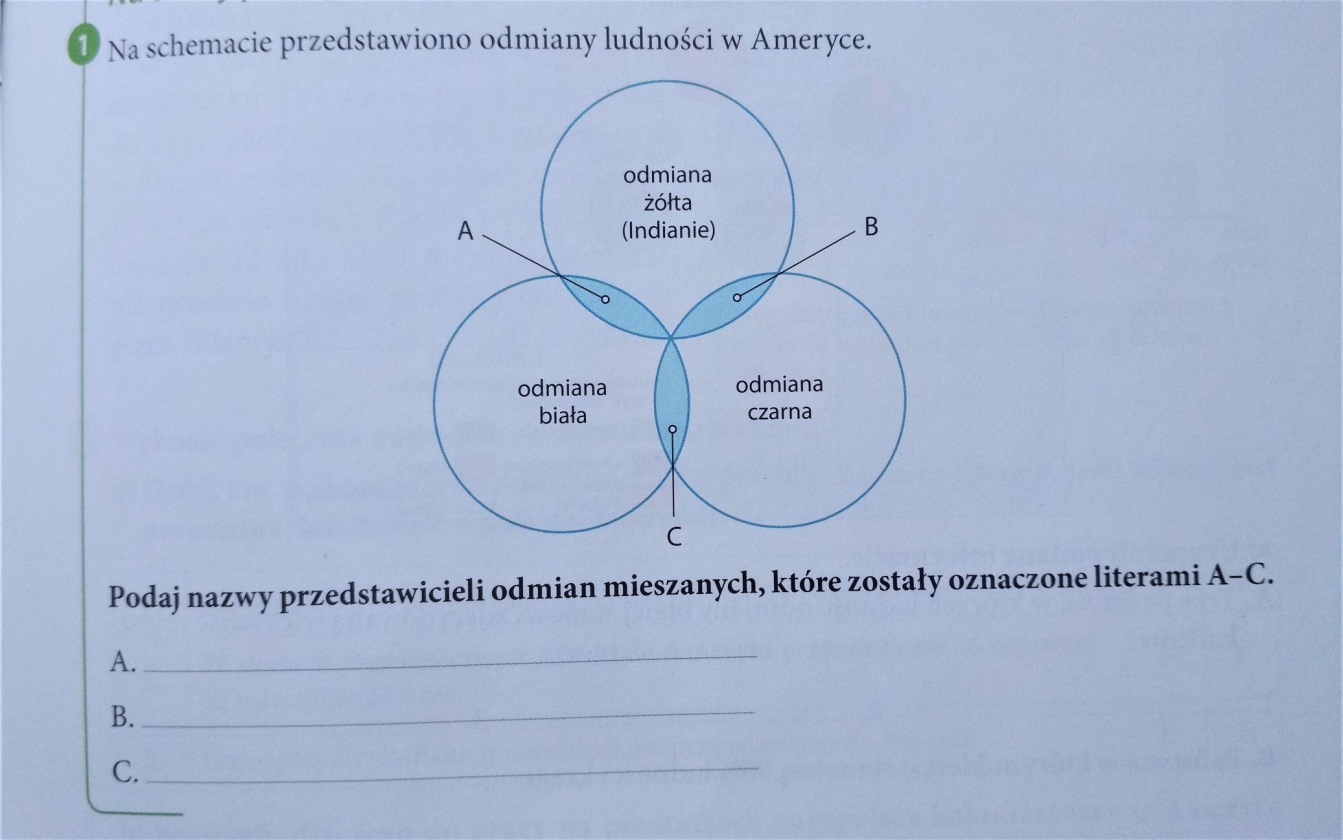 Ćwiczenie 2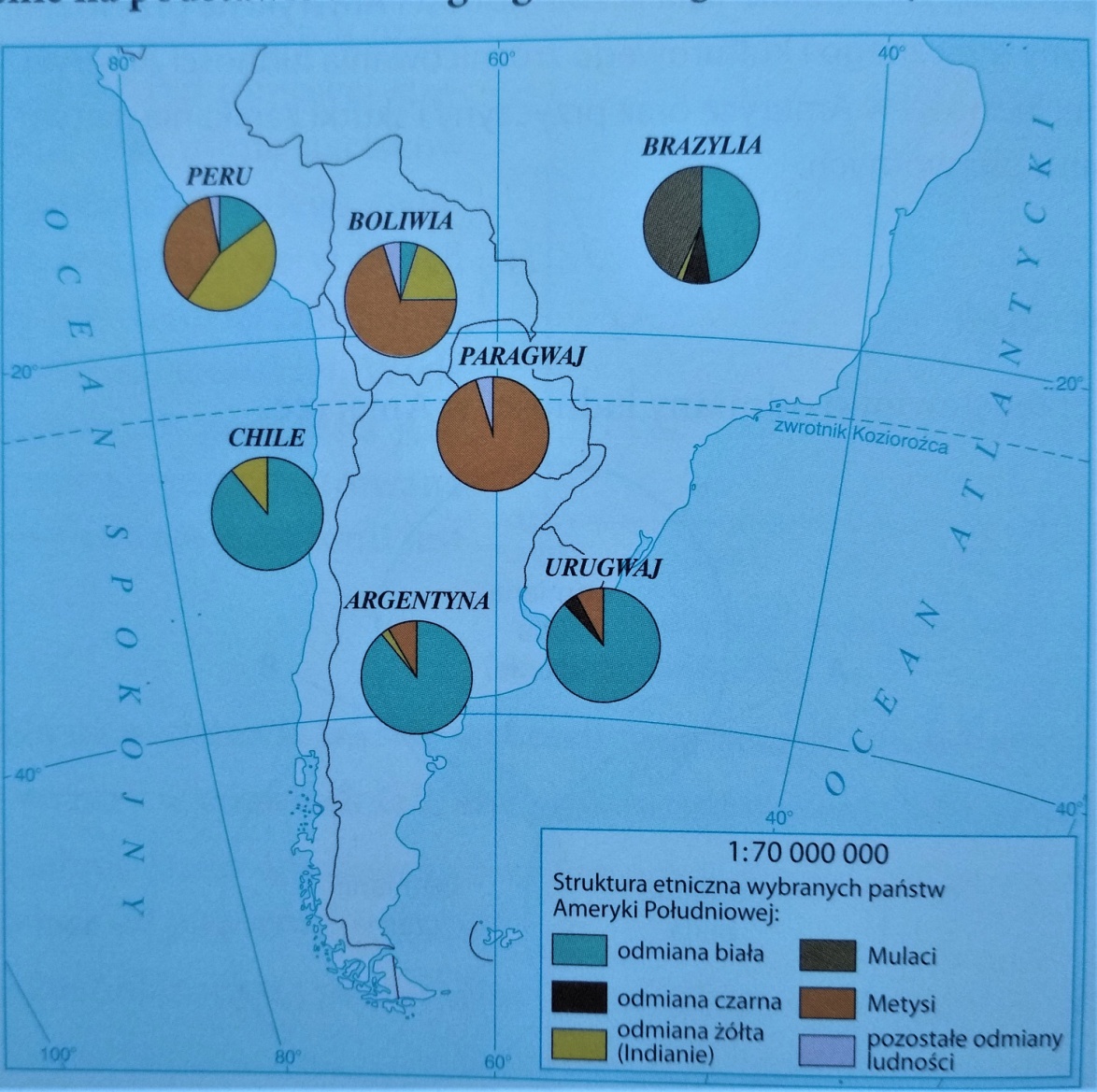 Na mapce przedstawiona została struktura etniczna ludności państw leżących w południowej części Ameryki Południowej. Uzupełnij informacje:Trzy państwa, w których ludność odmiany białej stanowi zdecydowaną większość mieszkańców:......................................  2. ...........................................  3. ................................................Państwo, w którym Metysi stanowią 95% ludności kraju: ..................................................................Państwo, w którym największy odsetek społeczeństwa stanowią Indianie: .......................................Ćwiczenie 3Wymień trzy problemy, z którymi boryka się obecnie rdzenna ludność Ameryki:...................................................................................................................................................................................................................................................................................................................................................................................................................................................................Przyjemnej pracy, pozdrawiam